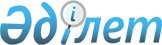 2019 жылға арналған мектепке дейінгі тәрбие мен оқытуға мемлекеттік білім беру тапсырысын, ата-ана төлемақысының мөлшерін бекіту туралы
					
			Мерзімі біткен
			
			
		
					Қостанай облысы Қарасу ауданы әкімдігінің 2019 жылғы 9 сәуірдегі № 62 қаулысы. Қостанай облысының Әділет департаментінде 2019 жылғы 12 сәуірде № 8342 болып тіркелді. Мерзімі өткендіктен қолданыс тоқтатылды
      "Білім туралы" 2007 жылғы 27 шілдедегі Қазақстан Республикасы Заңының 6-бабы 4-тармағының 8-1) тармақшасына, 62-бабының 6-тармағына сәйкес Қарасу ауданының әкімдігі ҚАУЛЫ ЕТЕДІ:
      1. 2019 жылға арналған Қарасу ауданының мектепке дейінгі білім беру ұйымдарындағы мектепке дейінгі тәрбие мен оқытуға мемлекеттік білім беру тапсырысы, ата-ана төлемақысының мөлшері осы қаулының қосымшасына сәйкес бекітілсін.
      2. "Қарасу ауданы әкімдігінің білім беру бөлімі" мемлекеттік мекемесі Қазақстан Республикасының заңнамасында белгіленген тәртіпте:
      1) осы қаулының аумақтық әділет органында мемлекеттік тіркелуін;
      2) осы қаулы мемлекеттік тіркелген күнінен бастап күнтізбелік он күн ішінде оның қазақ және орыс тілдеріндегі қағаз және электрондық түрдегі көшірмесін Қазақстан Республикасы Әділет министрлігінің "Қазақстан Республикасының Заңнама және құқықтық ақпарат институты" шаруашылық жүргізу құқығындағы республикалық мемлекеттік кәсіпорнына ресми жариялау және Қазақстан Республикасы нормативтік құқықтық актілерінің эталондық бақылау банкіне енгізу үшін жіберілуін;
      3) осы қаулыны ресми жарияланғанынан кейін Қарасу ауданы әкімдігінің интернет-ресурсында орналастырылуын қамтамасыз етсін.
      3. Осы қаулының орындалуын бақылау Қарасу ауданы әкімінің әлеуметтік мәселелер жөніндегі орынбасарына жүктелсін.
      4. Осы қаулы алғашқы ресми жарияланған күнінен кейін күнтізбелік он күн өткен соң қолданысқа енгізіледі. 2019 жылға арналған Қарасу ауданының мектепке дейінгі білім беру ұйымдарындағы мектепке дейінгі тәрбие мен оқытуға мемлекеттік білім беру тапсырысы, ата-ана төлемақысының мөлшері
      Ескерту. Қосымша жаңа редакцияда - Қостанай облысы Қарасу ауданы әкімдігінің 30.09.2019 № 162 қаулысымен (алғашқы ресми жарияланған күнінен кейін күнтізбелік он күн өткен соң қолданысқа енгізіледі).
					© 2012. Қазақстан Республикасы Әділет министрлігінің «Қазақстан Республикасының Заңнама және құқықтық ақпарат институты» ШЖҚ РМК
				Әкімдіктің
2019 жылғы 9 сәуірдегі
№ 62 қаулысына 
қосымша 
№
Мектепке дейінгі тәрбие мен оқыту ұйымдарының әкімшілік-аумақтық орналасуы
Мектепке дейінгі тәрбие мен оқыту ұйымдарының атауы
Мектепке дейінгі тәрбие мен оқытуға мемлекеттік білім беру тапсырысы
Мектепке дейінгі тәрбие мен оқытуға мемлекеттік білім беру тапсырысы
Мектепке дейінгі білім беру ұйымдарында ата-ананың бір айдағы төлемақы мөлшері (теңге)
№
Мектепке дейінгі тәрбие мен оқыту ұйымдарының әкімшілік-аумақтық орналасуы
Мектепке дейінгі тәрбие мен оқыту ұйымдарының атауы
Мектепке дейінгі тәрбие мен оқыту ұйымдарының тәрбиеленушілер саны
Мектепке дейінгі білім беру ұйымдарында бір тәрбиеленушіге жұмсалатын шығыстардың бір айдағы орташа құны (теңге)
Мектепке дейінгі білім беру ұйымдарында ата-ананың бір айдағы төлемақы мөлшері (теңге)
1
Комсомольское ауылы
Қарасу ауданы әкімдігінің білім беру бөлімінің "Ильич орта мектебі" мемлекеттік мекемесі жанындағы толық күндік мектепке дейінгі шағын орталық
41
30710
2
Жамбыл ауылы
Қарасу ауданы әкімдігінің білім беру бөлімінің "Жамбыл негізгі мектебі" мемлекеттік мекемесі жанындағы толық күндік мектепке дейінгі шағын орталық
33
30710
3
Ленино ауылы
Қарасу ауданы әкімдігінің білім беру бөлімінің "Ленин орта мектебі" мемлекеттік мекемесі жанындағы толық күндік мектепке дейінгі шағын орталық
30
30710
4
Люблинка ауылы
Қарасу ауданы әкімдігінің білім беру бөлімінің "Люблин орта мектебі" мемлекеттік мекемесі жанындағы толық күндік мектепке дейінгі шағын орталық
38
30710
5
Қойбағар ауылы
Қарасу ауданы әкімдігінің білім беру бөлімінің "Станция орта мектебі" мемлекеттік мекемесі жанындағы толық күндік мектепке дейінгі шағын орталық
43
30710
6
Теректі ауылы
Қарасу ауданы әкімдігінің білім беру бөлімінің "Теректі негізгі мектебі" мемлекеттік мекемесі жанындағы толық күндік мектепке дейінгі шағын орталық
12
30710
7
Новоселовка ауылы
Қарасу ауданы әкімдігінің білім беру бөлімінің "Новоселов негізгі мектебі" мемлекеттік мекемесі жанындағы толық күндік мектепке дейінгі шағын орталық
8
30710
8
Целинное ауылы
Қарасу ауданы әкімдігінің білім беру бөлімінің "Целинный орта мектебі" мемлекеттік мекемесі жанындағы толық күндік мектепке дейінгі шағын орталық
37
30710
9
Павловское ауылы
Қарасу ауданы әкімдігінің білім беру бөлімінің "Павлов орта мектебі" мемлекеттік мекемесі жанындағы толық күндік мектепке дейінгі шағын орталық
17
28182
10
Ушаково ауылы
Қарасу ауданы әкімдігінің білім беру бөлімінің "Ушаков негізгі мектебі" мемлекеттік мекемесі жанындағы толық күндік мектепке дейінгі шағын орталық
10
28182
11
Герцено ауылы
Қарасу ауданы әкімдігінің білім беру бөлімінің "Герцен негізгі мектебі" мемлекеттік мекемесі жанындағы жарты күндік мектепке дейінгі шағын орталық
8
8699
12
Жекекөл ауылы
Қарасу ауданы әкімдігінің білім беру бөлімінің "Жекекөл бастауыш мектебі" мемлекеттік мекемесі жанындағы жарты күндік мектепке дейінгі шағын орталық
4
8699
13
Жұмағұл ауылы
Қарасу ауданы әкімдігінің білім беру бөлімінің "Жұмағұл бастауыш мектебі" мемлекеттік мекемесі жанындағы жарты күндік мектепке дейінгі шағын орталық
5
8699
14
Маршановка ауылы
Қарасу ауданы әкімдігінің білім беру бөлімінің "Маршанов бастауыш мектебі" мемлекеттік мекемесі жанындағы жарты күндік мектепке дейінгі шағын орталық
8
8699
15
Симферополь ауылы
Қарасу ауданы әкімдігінің білім беру бөлімінің "Симферополь бастауыш мектебі" мемлекеттік мекемесі жанындағы жарты күндік мектепке дейінгі шағын орталық
8
8699
16
Дружба ауылы
Қарасу ауданы әкімдігінің білім беру бөлімінің "Дружба бастауыш мектебі" мемлекеттік мекемесі жанындағы жарты күндік мектепке дейінгі шағын орталық
2
8699
17
Заря ауылы
Қарасу ауданы әкімдігінің білім беру бөлімінің "Заря бастауыш мектебі" мемлекеттік мекемесі жанындағы жарты күндік мектепке дейінгі шағын орталық
10
8699
18
Жаныспай ауылы
Қарасу ауданы әкімдігінің білім беру бөлімінің "Жаныспай негізгі мектебі" мемлекеттік мекемесі жанындағы жарты күндік мектепке дейінгі шағын орталық
6
8699
19
Кошевое ауылы
Қарасу ауданы әкімдігінің білім беру бөлімінің "Кошевой бастауыш мектебі" мемлекеттік мекемесі жанындағы жарты күндік мектепке дейінгі шағын орталық
9
8699
20
Прогресс ауылы
Қарасу ауданы әкімдігінің білім беру бөлімінің "Прогресс бастауыш мектебі" мемлекеттік мекемесі жанындағы толық күндік мектепке дейінгі шағын орталық
8
28182
21
Степное ауылы
Қарасу ауданы әкімдігінің білім беру бөлімінің "Степной негізгі мектебі" мемлекеттік мекемесі жанындағы жарты күндік мектепке дейінгі шағын орталық
5
8699
22
Айдарлы ауылы
Қарасу ауданы әкімдігінің білім беру бөлімінің "Айдарлы орта мектебі" мемлекеттік мекемесі жанындағы жарты күндік мектепке дейінгі шағын орталық
20
8699
23
Железнодорожное ауылы
Қарасу ауданы әкімдігінің білім беру бөлімінің "Железнодорожный орта мектебі" мемлекеттік мекемесі жанындағы жарты күндік мектепке дейінгі шағын орталық
37
8699
24
Новопавловка ауылы
Қарасу ауданы әкімдігінің білім беру бөлімінің "Ключевой орта мектебі" мемлекеттік мекемесі жанындағы толық күндік мектепке дейінгі шағын орталық
16
28182
25
Шалғышы ауылы
Қарасу ауданы әкімдігінің білім беру бөлімінің "Шолақаша орта мектебі" мемлекеттік мекемесі жанындағы жарты күндік мектепке дейінгі шағын орталық
44
8699
26
Панфилов ауылы
Қарасу ауданы әкімдігі білім беру бөлімінің "Панфилов бастауыш мектебі" мемлекеттік мекемесі жанындағы жарты күндік мектепке дейінгі шағын орталық
11
8699
27
Восток ауылы
"Қарасу ауданы әкімдігі білім беру бөлімінің "Ақерке" балалар бақшасы" мемлекеттік коммуналдық қазыналық кәсіпорыны
68
33845
үш жасқа дейін 6405
үш жастан бастап 6615
28
Амангелді ауылы 
"Қарасу ауданы әкімдігі білім беру бөлімінің "Болашақ" бала бақшасы" мемлекеттік коммуналдық қазыналық кәсіпорыны
40
35892
үш жасқа дейін 6405
үш жастан бастап 6615
29
Қарасу ауылы
Қарасу ауылы әкімі аппаратының "Балапан" балабақшасы" мемлекеттік коммуналдық қазыналық кәсіпорны
251
34009
үш жасқа дейін 6405
үш жастан бастап 6615
30
Октябрьское ауылы
Октябрь ауылы әкімі аппаратының "Салтанат" балабақшасы" мемлекеттік коммуналдық қазыналық кәсіпорны
98
35021
үш жасқа дейін 6405
үш жастан бастап 6615
31
Жалғызхан ауылы
Қарасу ауданы әкімдігі білім беру бөлімінің "Бөбек" балалар бақшасы" мемлекеттік коммуналдық қазыналық кәсіпорыны
40
35021
үш жасқа дейін 6405
үш жастан бастап 6615